АНИСИМОВ ВАСИЛИЙ КУЗЬМИЧГерой Великой Отечественной войныОфициальные документы.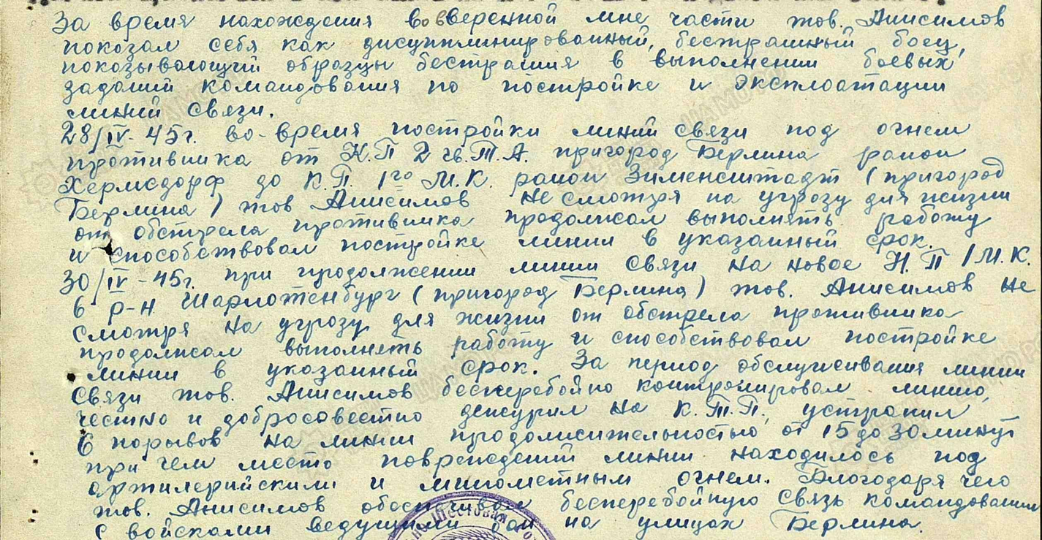 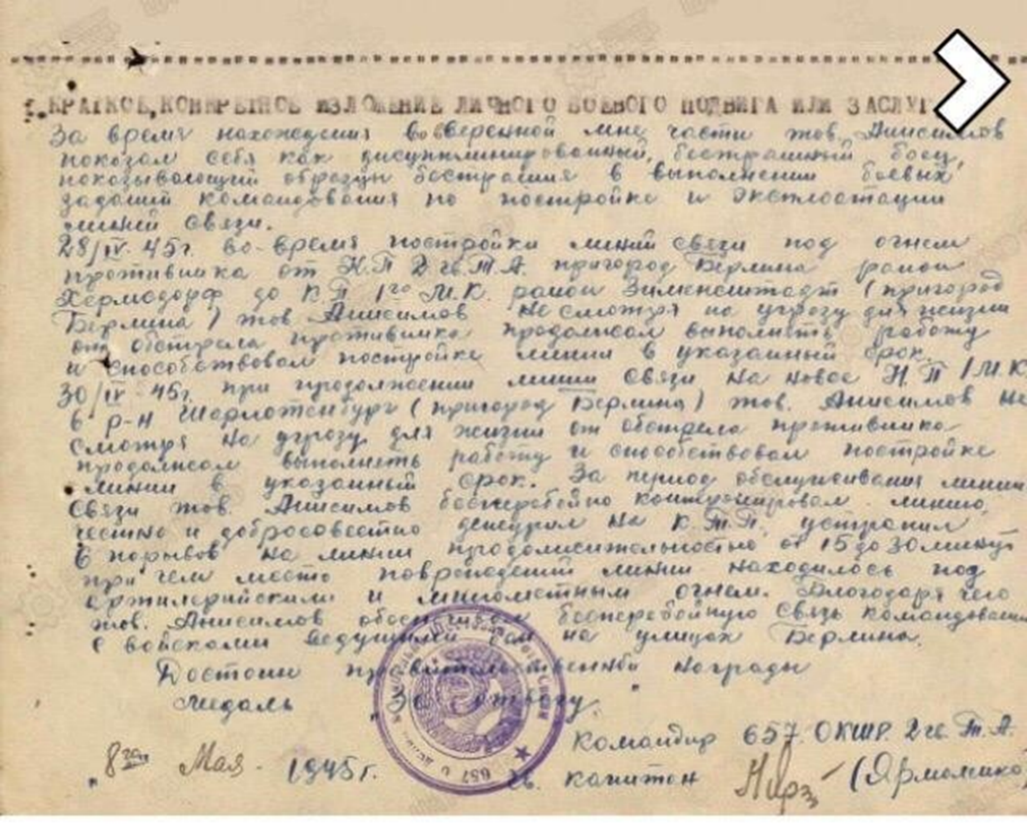 ПРИКАЗ ВОЙСКАМ 2-Й ГВАРДЕЙСКОЙ  ТАНКОВОЙ АРМИИ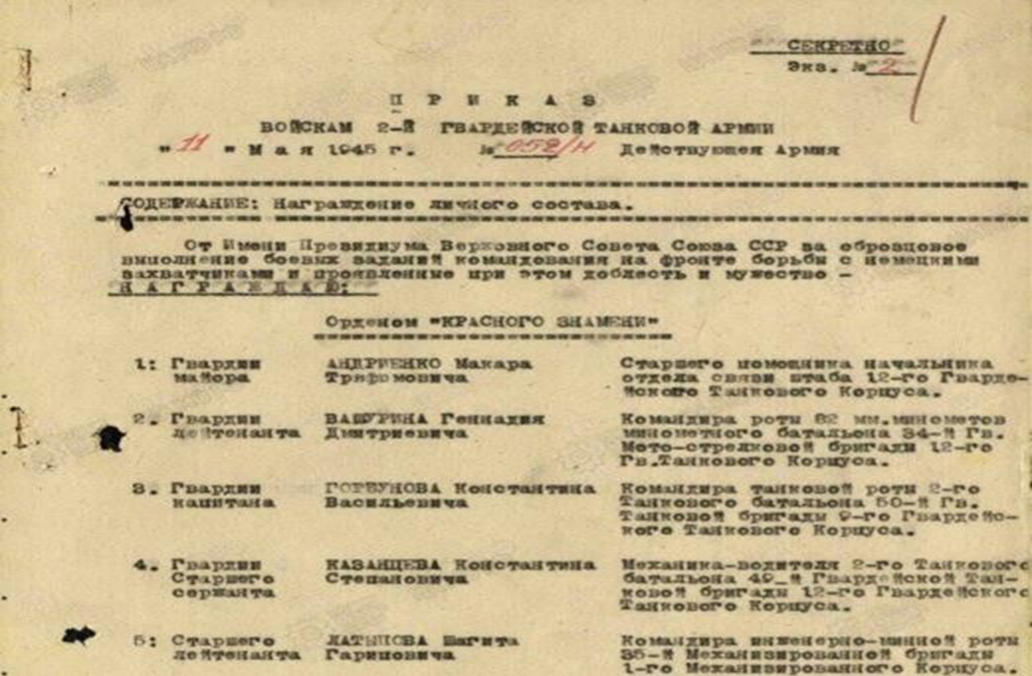 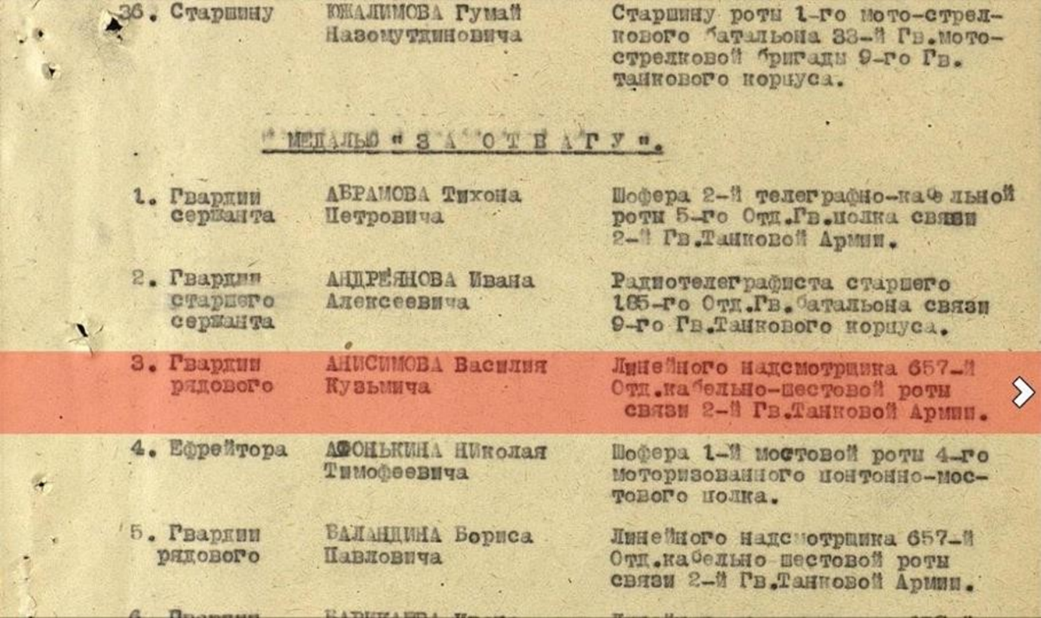 НАГРАДНОЙ ЛИСТ ЗА ОБОРОНУ  СТАЛИНГРАДА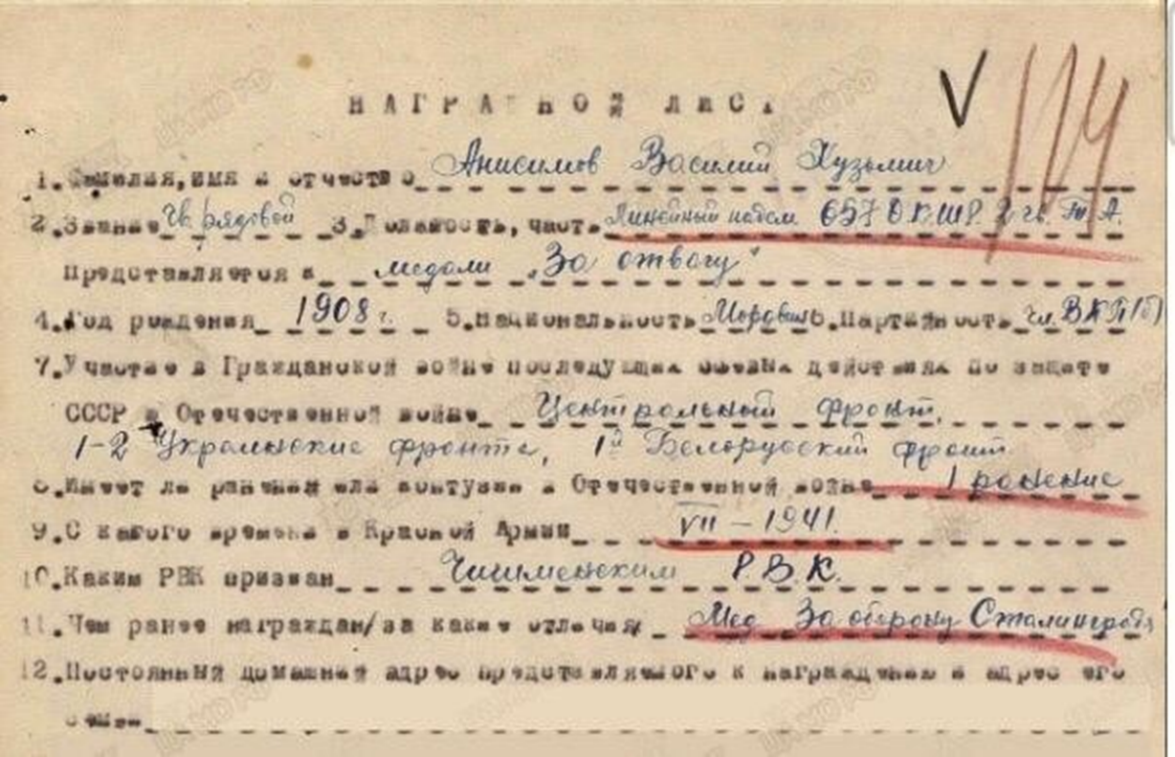 